Мастер класс для родителей ДОУ«Домашний театр за 5 минут»Введите в мир театра малыша,И он узнает, как сказка хороша,Проникнется и мудростью, и добротой,И с чувством сказочным пойдетон жизненной тропой.        Самым популярным и увлекательным направлением в детском возрасте является театрализованная деятельность. Участвуя в театрализованных играх, дети становятся участниками разных событий из жизни людей, животных, растений, что дает им возможность глубже познать окружающий мир. Одновременно театрализованная игра прививает ребенку устойчивый интерес к родной культуре, литературе, театру. Огромно и воспитательное значение театрализованных игр. У детей формируется уважительное отношение друг к другу. Они познают радость, связанную с преодолением трудностей в общении, неуверенности в себе. Постепенно неуверенные в себе дети становятся более открытыми, смелыми, легко идущими на контакт с окружающим миром, сверстниками и взрослыми. Взяв в руки куклы, взрослые могут решить многие педагогические задачи, так как с помощью сказки происходит знакомство малышей с различными моделями поведения.  Сказки показывают дошкольникам последствия положительных и отрицательных поступков, воспитывают эстетический вкус. Очевидно, что театрализованная деятельность учит детей быть творческими личностями.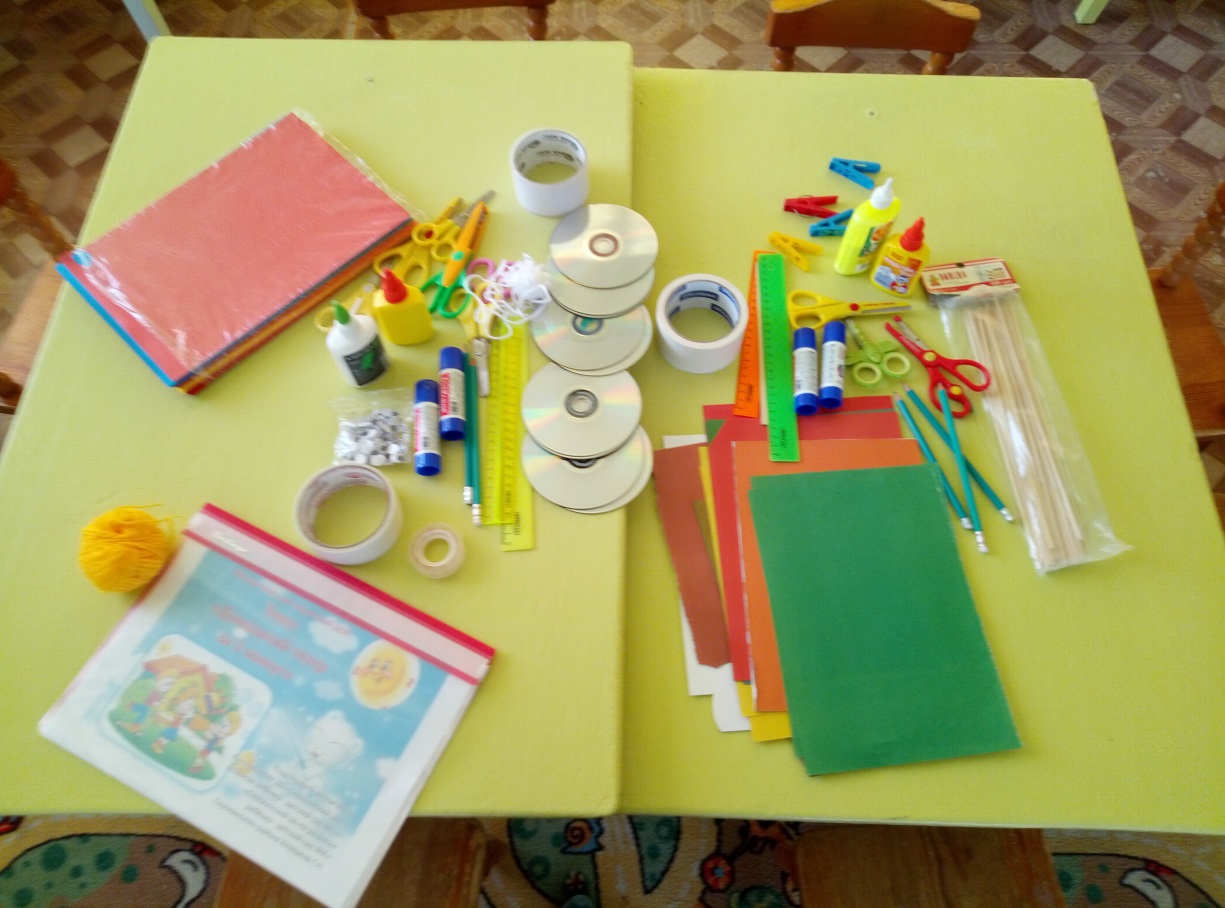 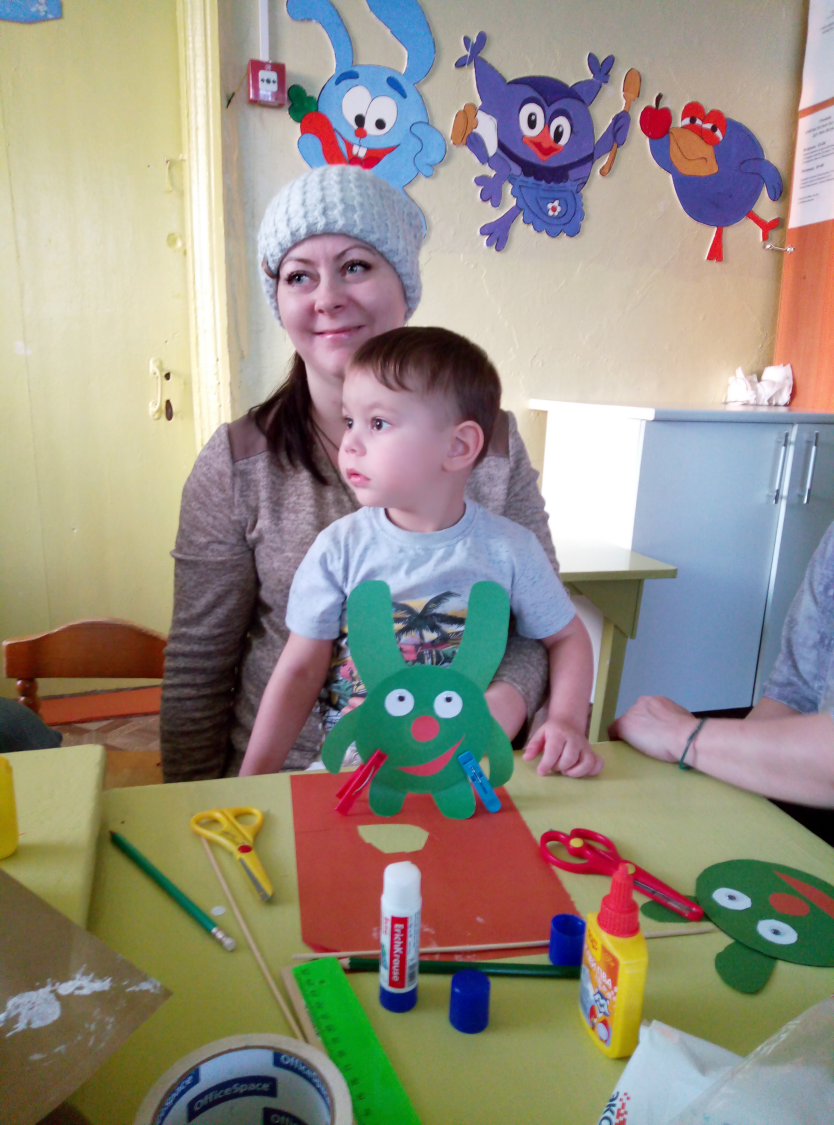 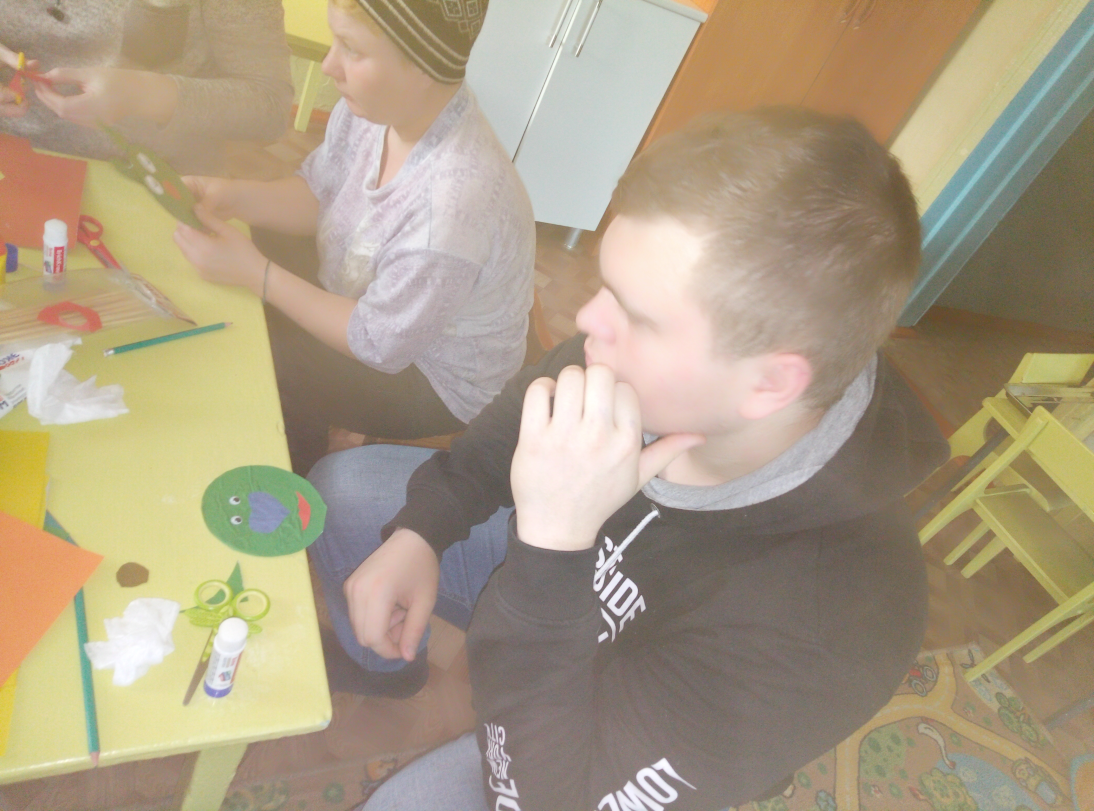 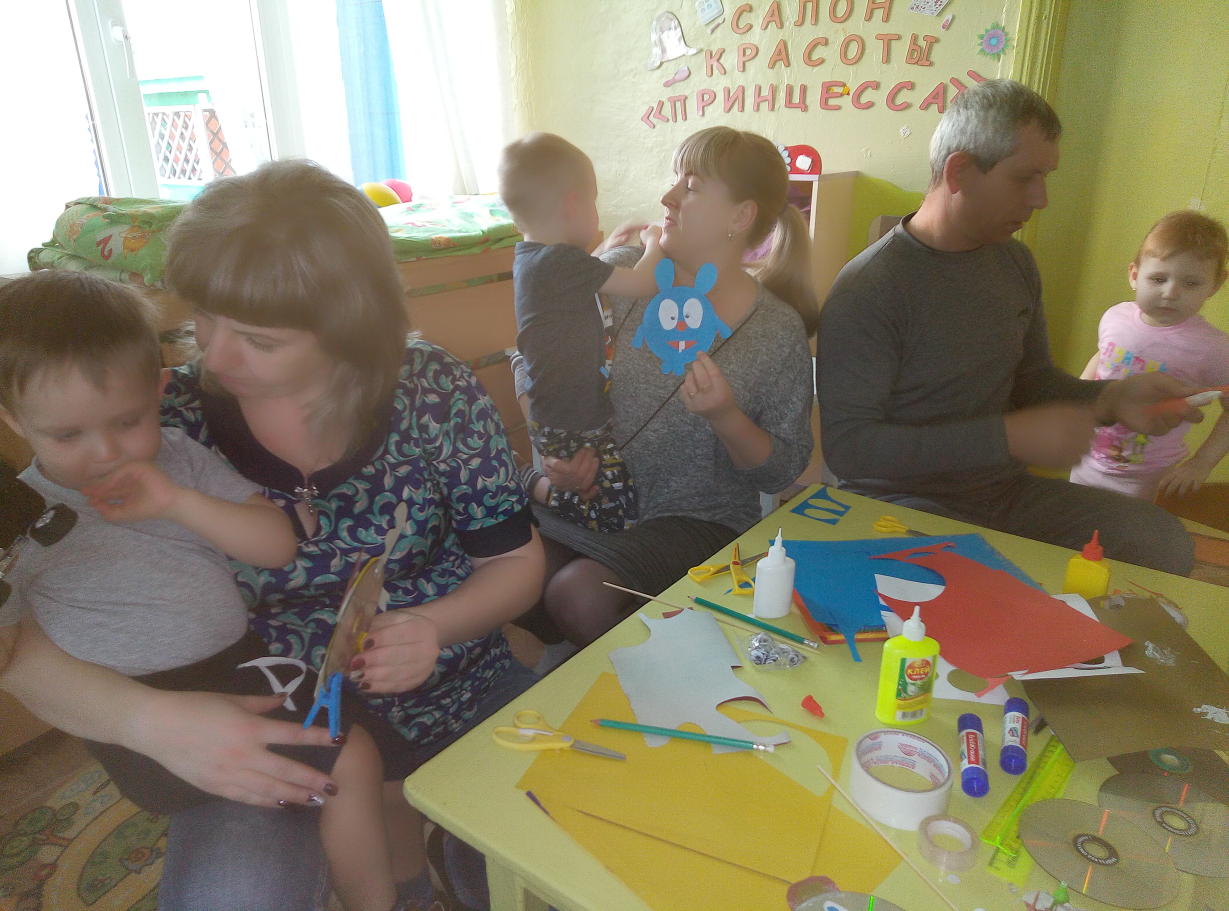 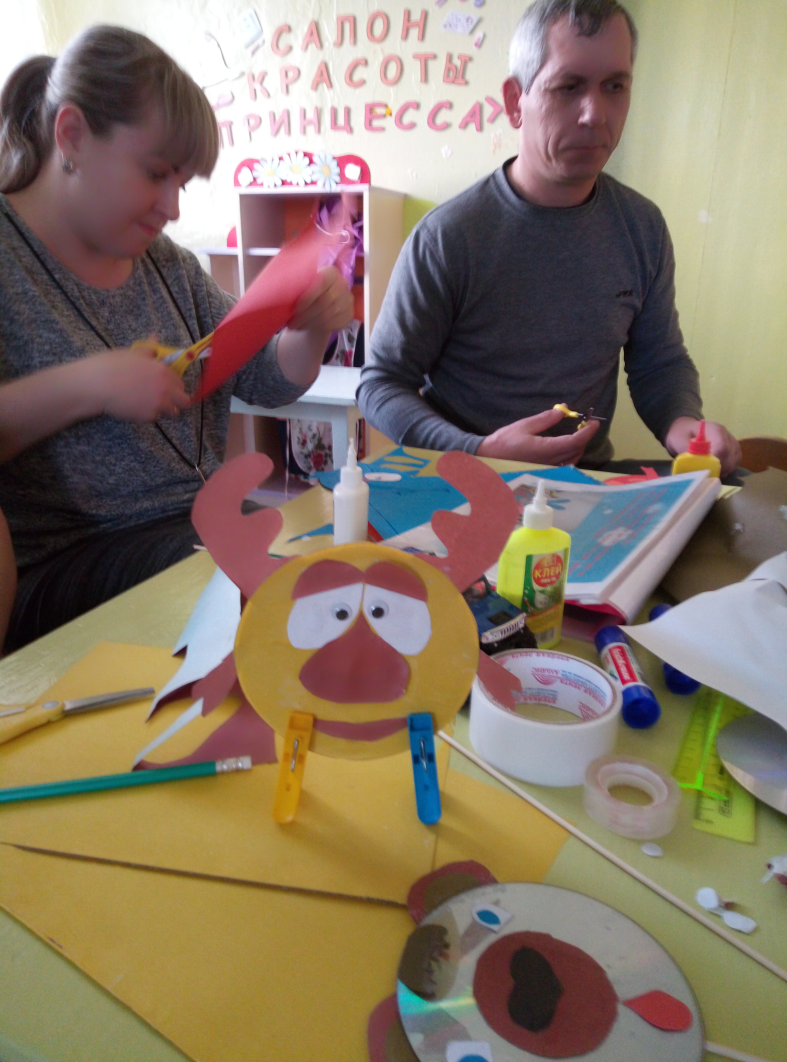 